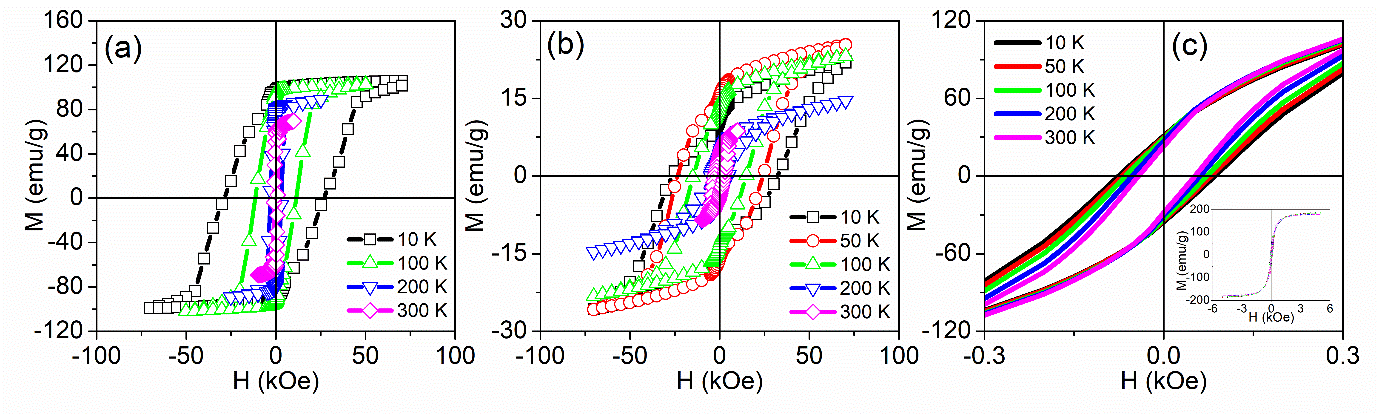 Figure 2. Hysteresis curves of Fe65Dy35 (a), Fe79Dy21 (b) si Fe78Ni17Gd3B2 (c) collected at different temperatures in longitudinal geometry (field applied in the ribbons plane)